При эксплуатации печей следует соблюдать правила пожарной безопасности:перед началом отопительного сезона проверьте и отремонтируйте печь: кладку и ремонт должны выполнять только специалисты;не реже 1 раза в три месяца очищайте дымоходы от сажи;выполните противопожарную разделку (отступку) дымохода отопительной печи от горючих конструкций согласно установленным нормам;побелите все элементы печи, чтобы на белом фоне легче было заметить появление трещин и копоти от проходящего через них дыма;на полу перед топкой прибейте металлический настил размером не менее 50x70 см, так называемый предтопочный лист;топить печь следует не более 2-3 раз в сутки, продолжительность каждой топки не должна превышать 1,5 часа;не перекаливайте печь, не используйте для розжига бензин, керосин и другие легковоспламеняющиеся жидкости;не оставляйте без присмотра топящуюся печь;не разрешайте детям самостоятельно растапливать печь, исключите возможность нахождения детей одних  у  топящейся печи;предметы домашнего обихода и мебель разместите на расстоянии не ближе 1 м от топящейся печи;не складируйте дрова вплотную к печи;не сушите белье близко к топящейся печи;золу и шлак, выгребаемые из топок, пролейте водой и удалите в специально отведенное для них безопасное место - не ближе 10 м от строений.УПРАВЛЕНИЕ ПО ОБЕСПЕЧЕНИЮ БЕЗОПАСНОСТИ ЖИЗНЕДЕЯТЕЛЬНОСТИ НАСЕЛЕНИЯ ГОРОДА ЧЕЛЯБИНСКАНАПОМИНАЕТ О НЕОБХОДИМОСТИ СОБЛЮДЕНИЯ ГРАЖДАНАМИ ПРАВИЛ ПОЖАРНОЙ БЕЗОПАСНОСТИ В ОСЕННЕ-ЗИМНИЙ ПОЖАРООПАСНЫЙ ПЕРИОД!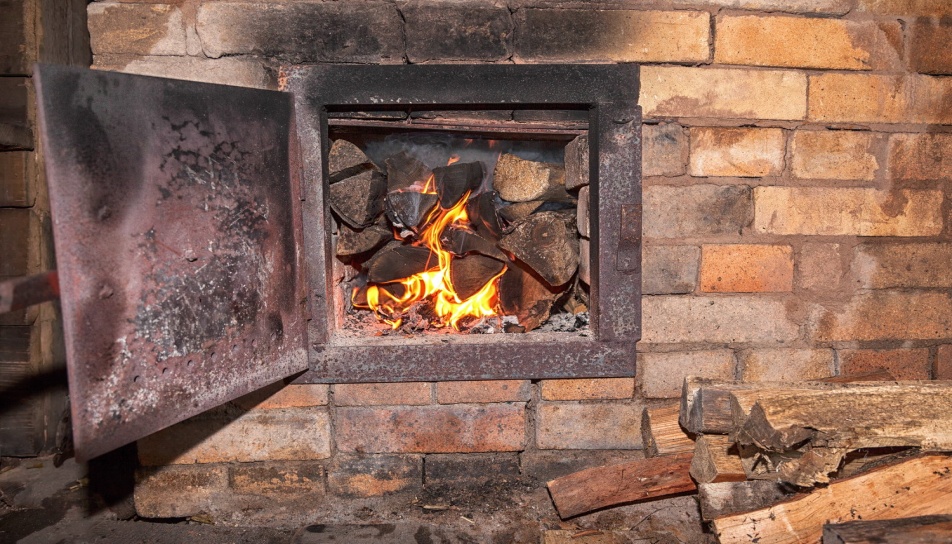 С наступлением осенне-зимнего периода увеличивается количество пожаров, причиной которых является эксплуатация неисправных отопительных печей и бытовых электронагревательных приборов. ПОМНИТЕ!Пожары чаще всего происходят от беспечного отношения к соблюдению правил пожарной безопасности.При эксплуатации бытовых электроприборов запрещается: оставлять включенные электроприборы без присмотра;эксплуатировать электронагревательные приборы при отсутствии или неисправности терморегуляторов, предусмотренных конструкцией;устанавливать электронагревательные приборы вблизи мебели, штор, отопительных батарей;пользоваться неисправными розетками, вилками, выключателями;перегружать электросеть, одновременно включая несколько мощных электроприборов;вынимать вилку из розетки, потянув её за шнур (он может оборваться, оголив провода, находящиеся под напряжением);ремонтировать вилки электроприборов с помощью изоляционной ленты - необходимо менять их сразу, если они вышли из строя.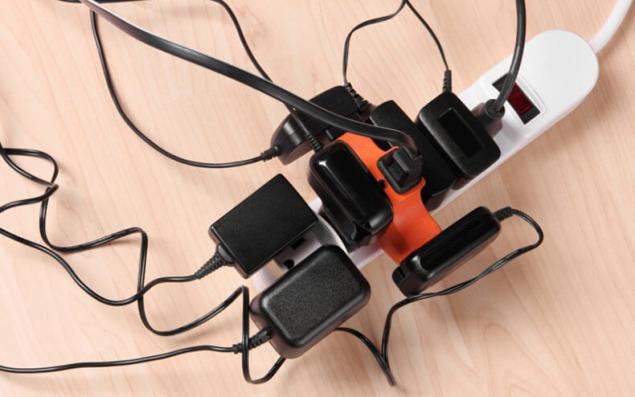 При загорании электроприбораНеобходимо:обесточить прибор, выдернуть вилку из розетки;накрыть прибор плотной тканью или одеялом;если пожар усилился, закрыть окна и двери, покинуть помещение;сообщить в пожарную охрану.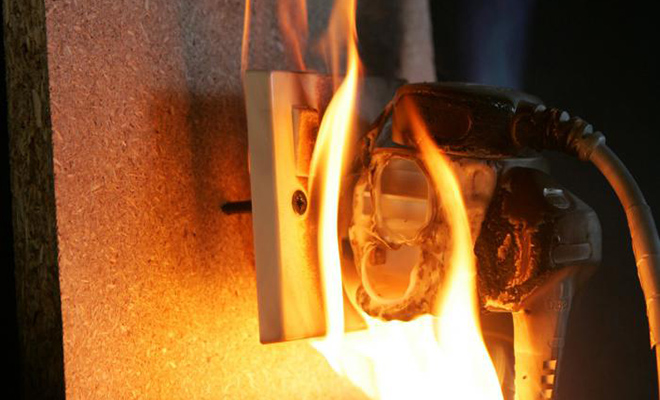 ПОМНИТЕ!ПРИ ПЕРВЫХ ПРИЗНАКАХ ПОЖАРАВЫЗЫВАЙТЕ ПОЖАРНУЮ ОХРАНУПО ТЕЛЕФОНУ «01» ПО СОТОВОЙ СВЯЗИ «101» ИЛИ «112»!